Как зарегистрироваться ученику на Сферуме через ВКРегистрация с помощью учётной записи Вконтакте на Сферуме считается самой простой и удобной, и выполняется с помощью функционала аккаунта «VK Connect». Выполните следующее:Перейдите на sferum.ru;Нажмите на кнопку «Войти или создать аккаунт»;Обычно система сразу подхватывает ваш аккаунт в ВК и предлагает вам продолжить с данными вашего аккаунта в ВК. Нажмите на кнопку «Продолжить как..»;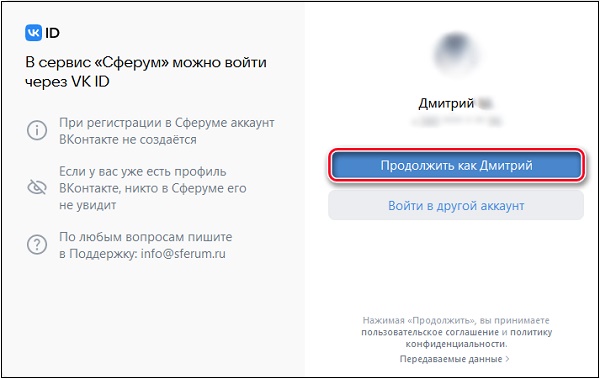 Далее заполните информацию о себе и нажмите на кнопку «Продолжить»;Откроется окно образовательной организации. Выберите страну, ваш город, вашу школу;Далее выберите вашу роль («Ученик») и ваш класс;Далее нажмите на «Отправить заявку»;После подтверждения заявки администратором вы будете подключены к сообществу вашего класса.